NAŘÍZENÍze dne 10.10.2022kterým se mění a doplňuje nařízení města Český Krumlov č.4/2017, tržní řád, ve znění pozdějších změn a doplňků.Rada města Český Krumlov se usnesla dne 10.10.2022 vydat dle § 11 a § 102 odst. 2 písm. d) zákona č. 128/2000 Sb., o obcích, v platném znění, na základě a v mezích zmocnění uvedeného v ustanovení podle § 18 zák.č. 455/1991 Sb., o živnostenském podnikání, toto nařízení:Článek 1Nařízení města Český Krumlov č. 4/2017, tržní řád, se mění a doplňuje takto:V příloze nařízení se v části "předzahrádky" doplňuje bod č. 94 – Předzahrádka před domem č. p. 33 v Rooseveltově ulici, část parcely č. 1306/1, k. ú. Český Krumlov o velikosti 13 m2.V ostatním zůstává nařízení města č. 4/2017 beze změn.Článek 2Toto nařízení nabývá účinnosti patnáctým dnem po vyhlášení.Mgr. Dalibor Carda						Ing. Josef Hermann   starosta města							      místostarosta	Vyvěšeno: ...................................Sejmuto: .......................................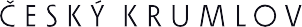 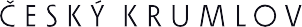               Nařízení města Český Krumlov              Nařízení města Český KrumlovPlatnost od: 10.10.2022Počet stran: 1Účinnost od: Počet příloh: 1